Kolorowanie obrazka „Wiosna na łące” z załącznika dodatkowego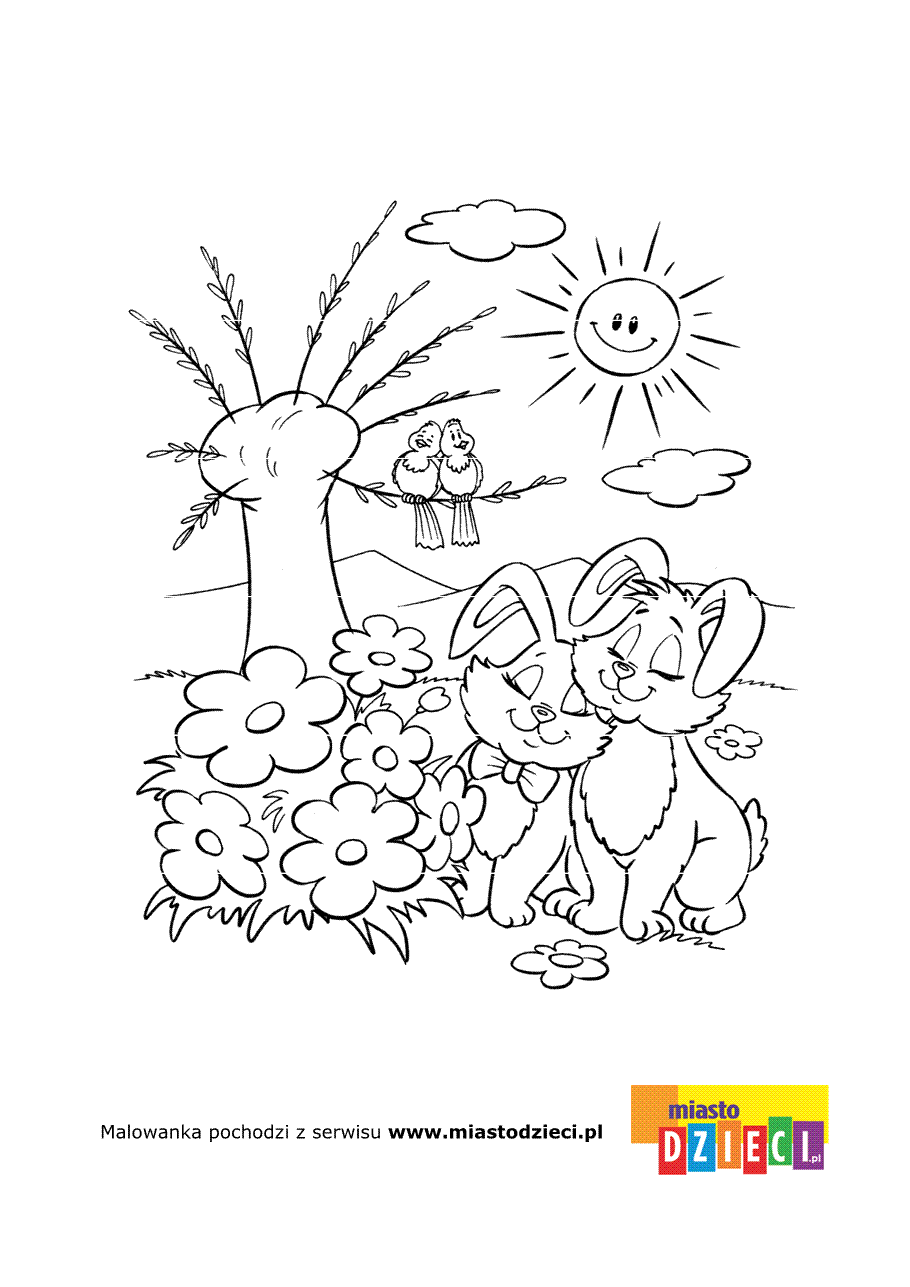 